Здравствуй, первичка!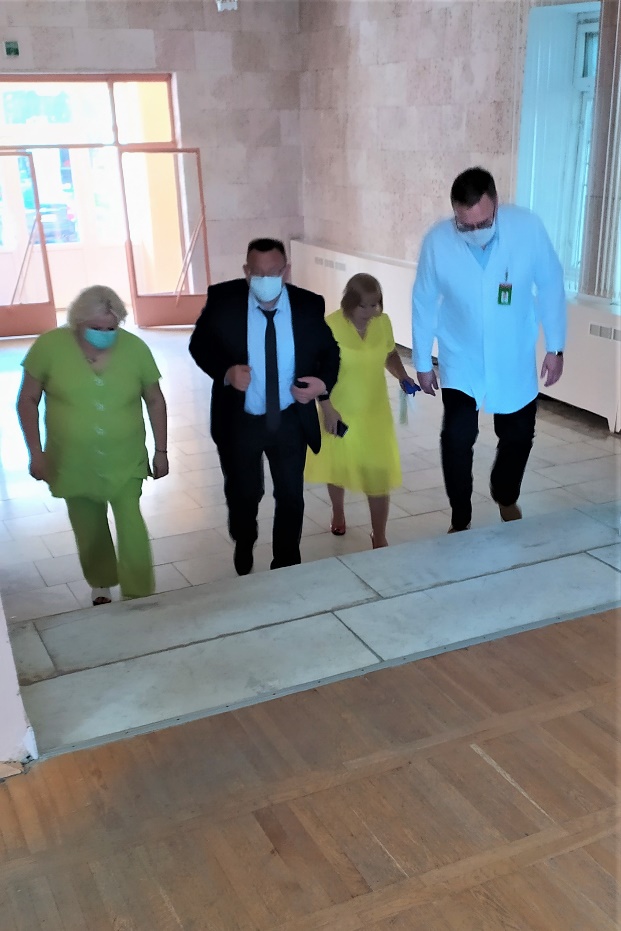             В программе  планового   посещения первичных  профсоюзных  организаций  25 июня 2020 года состоялась встреча профсоюзного актива УЗ «Жлобинская ЦРБ» с председателем Республиканского комитета Белорусского профессионального союза работников здравоохранения Шило Вячеславом Дмитриевичем и председателем Гомельской областной организации  Белорусского профессионального союза работников здравоохранения Зиминой Надеждой Александровной.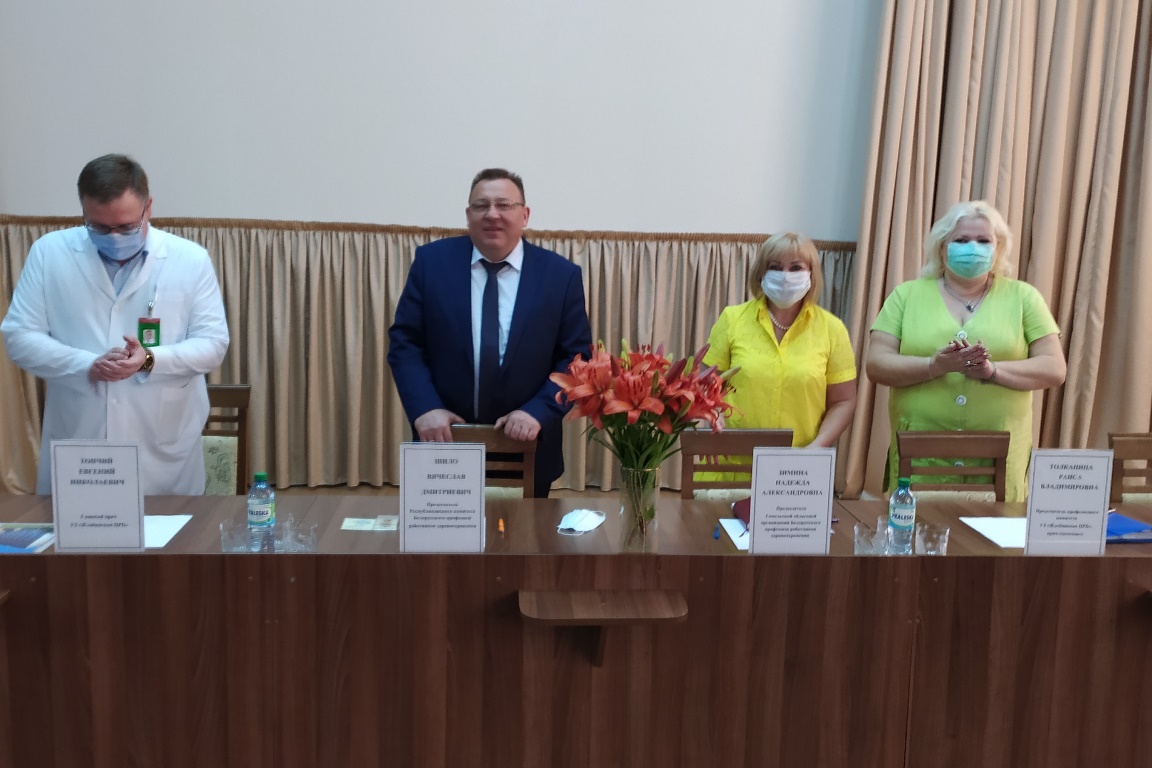 2С соблюдением противоэпидемических  мероприятий  и  дистанцирования, на встрече присутствовали представители администрации больницы,   работники охраны труда и профсоюзный актив:  члены профкома, профгрупорги, общественные инспектора  по  охране  труда. 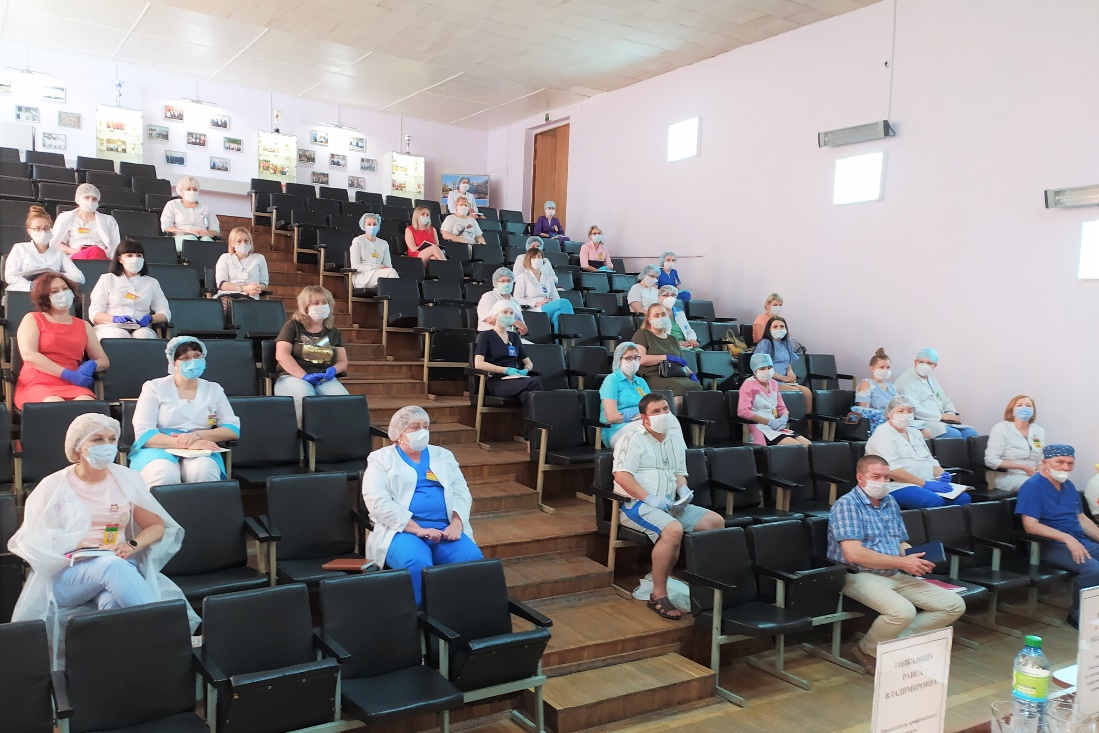 На встрече состоялся конструктивный диалог, на заданные вопросы члены профсоюза получили исчерпывающие ответы.  Открыли встречу Шило В.Д.  и  Зимина Н.А.  поздравлениями с Днем медицинских  работников и пожеланиями здоровья всему коллективу, благополучия и счастья их  семьям, слаженной  и  плодотворной работы  в  это  сложное время.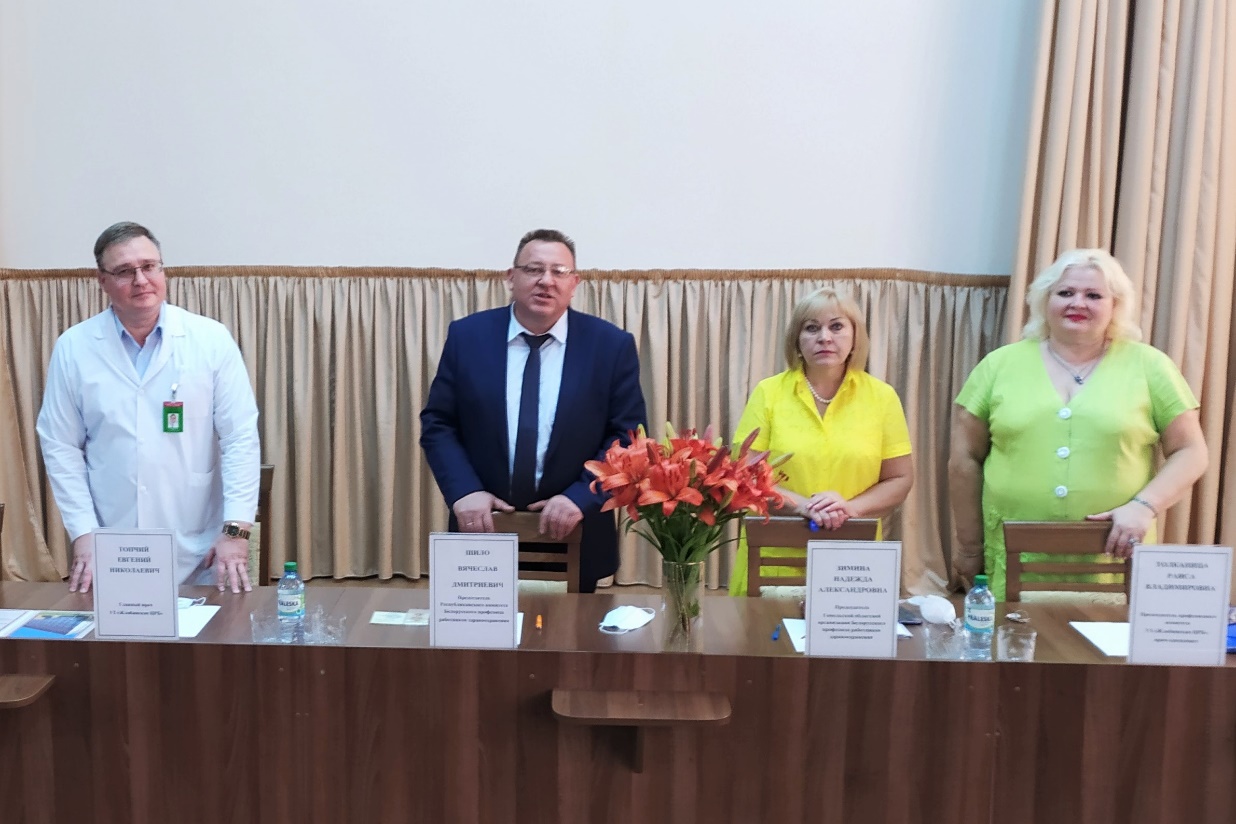 3В продолжение праздничных  мероприятий Шило В.Д.  вручил  нагрудный знак «Отличник здравоохранения Республики Беларусь» врачу-хирургу хирургического  отделения  Бородавко Юрию  Михайловичу.  Эта награда вдвойне   приятна в преддверии  55 - летнего  юбилея Юрия Михайловича – 27 июня. 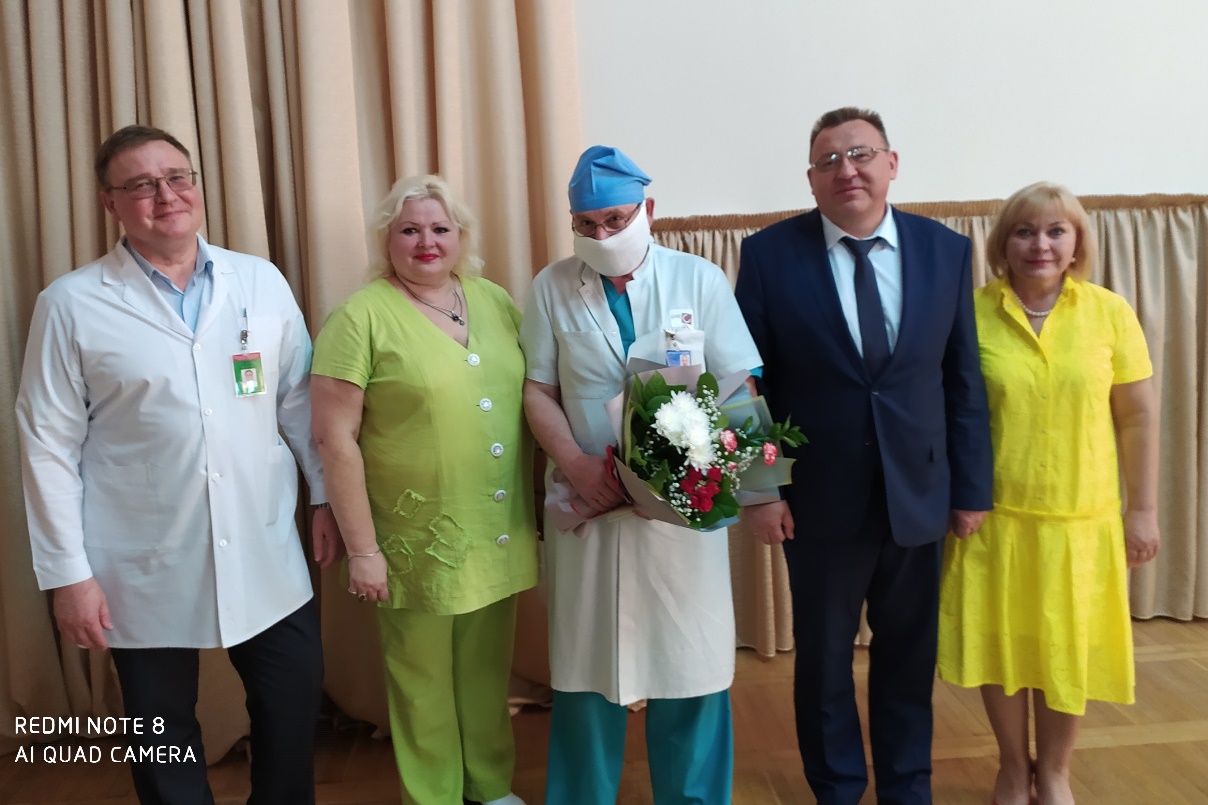 Продолжил вручение  заслуженных  наград главный врач Топчий Е.Н.,  который вручил  сертификат  о  занесении  на Доску Почета   главного  управления здравоохранения Гомельского  облисполкома и Гомельской областной организации  Белорусского  профсоюза работников здравоохранения  в  2020 году -  врачу - офтальмологу оториноларингологического  отделения Бовкало Анатолию Михайловичу.    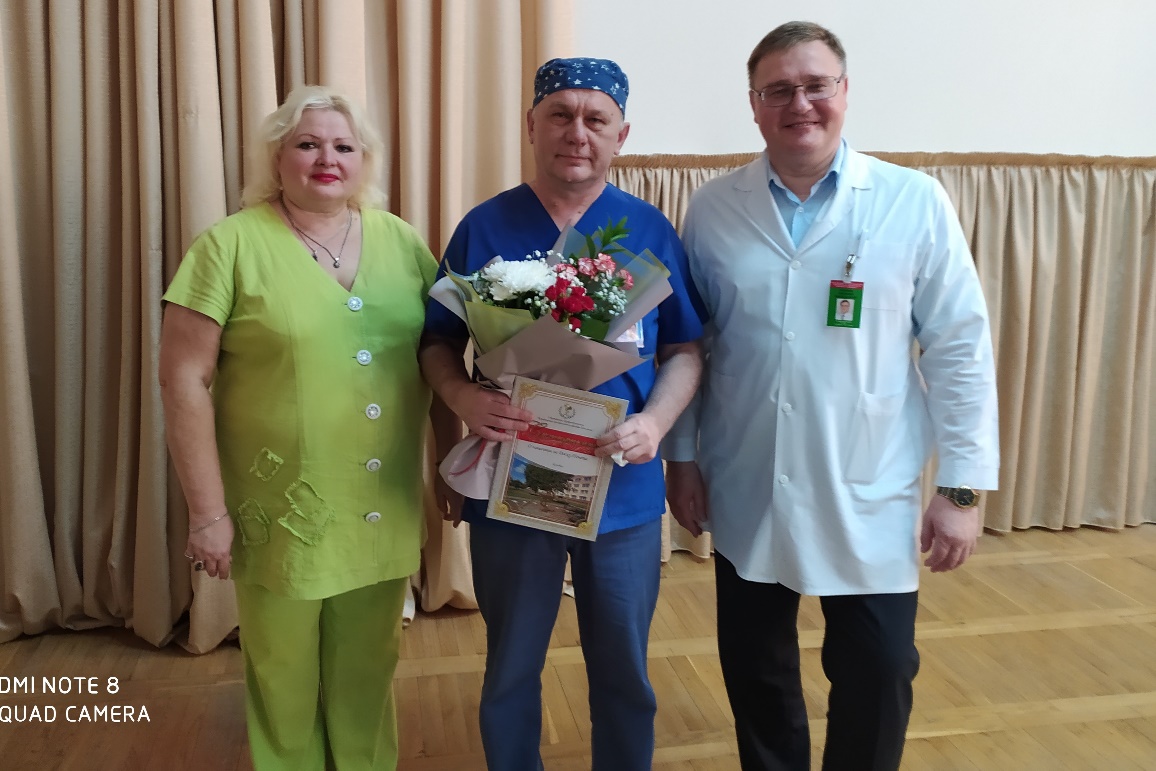 4Под бурные аплодисменты зал  провожал  номинантов. Далее встреча прошла  в виде информационной беседы и ответов на возникающие вопросы.  Шило В.Д. подробно  рассказал о формировании Фонда поддержки, в каких случаях и в каких размерах оказывается материальная помощь членам  профсоюза, заболевшим СOVID-19, какие документы необходимо предоставить в профсоюзный комитет для получение данной выплаты.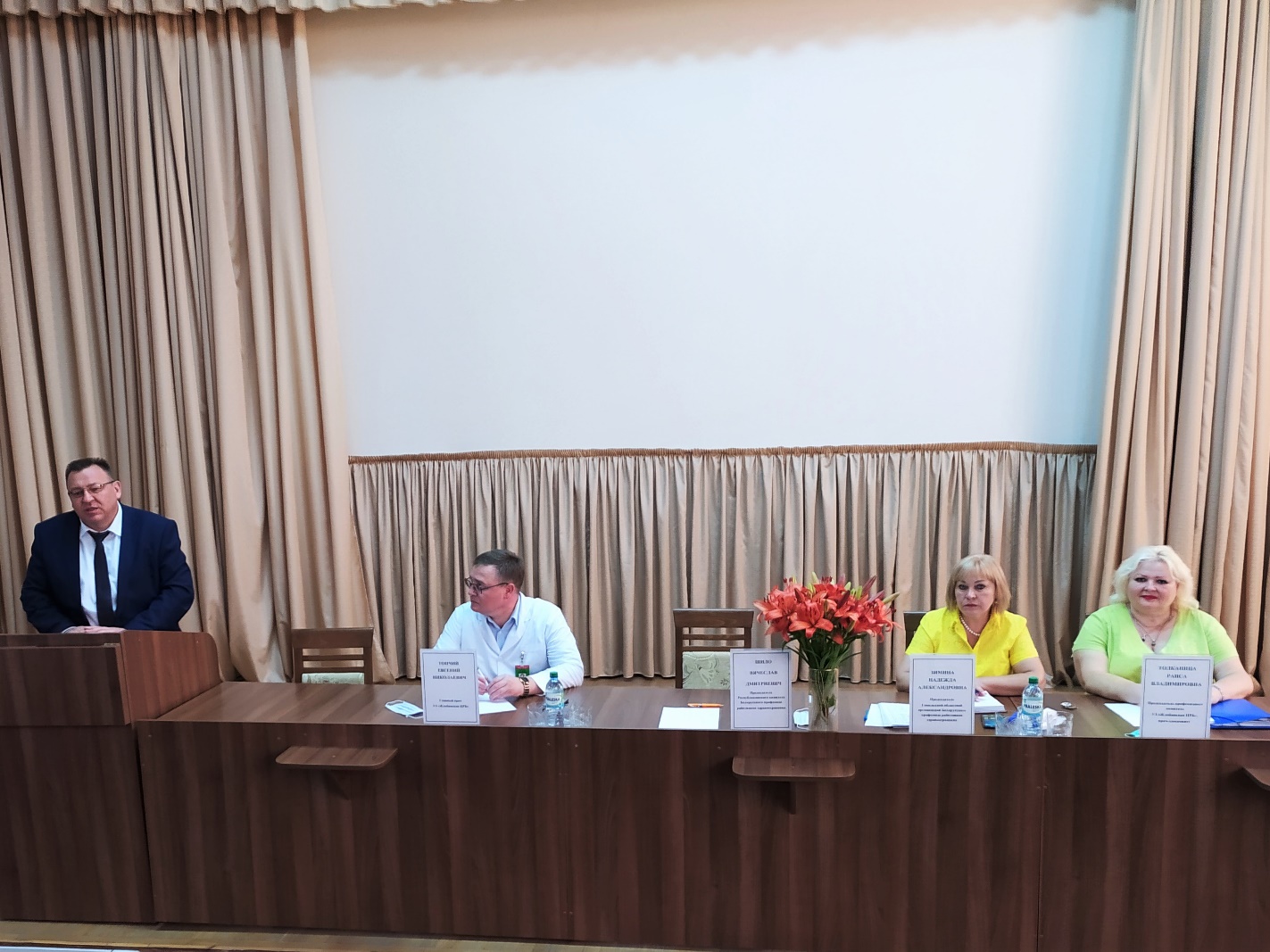 Затем  Вячеслав Дмитриевич  поинтересовался    работой медицинских работников в условиях коронавирусной инфекции, обеспеченностью их  СИЗами и  санитарно- гигиенической одеждой,  доплатами   согласно Указу Президента Республики  Беларусь № 131 «О материальном стимулировании работников здравоохранения» и оказанием материальной помощи  работникам, заболевшим  COVID – 19 согласно   Постановления Президиума Совета Федерации профсоюзов Беларуси  от 08.04.2020 года № 100 «О поддержке работников организаций здравоохранения» и  постановления  Президиума Республиканского  комитета Белорусского   профсоюза   работников  здравоохранения  от   09.04.2020 № 144. 5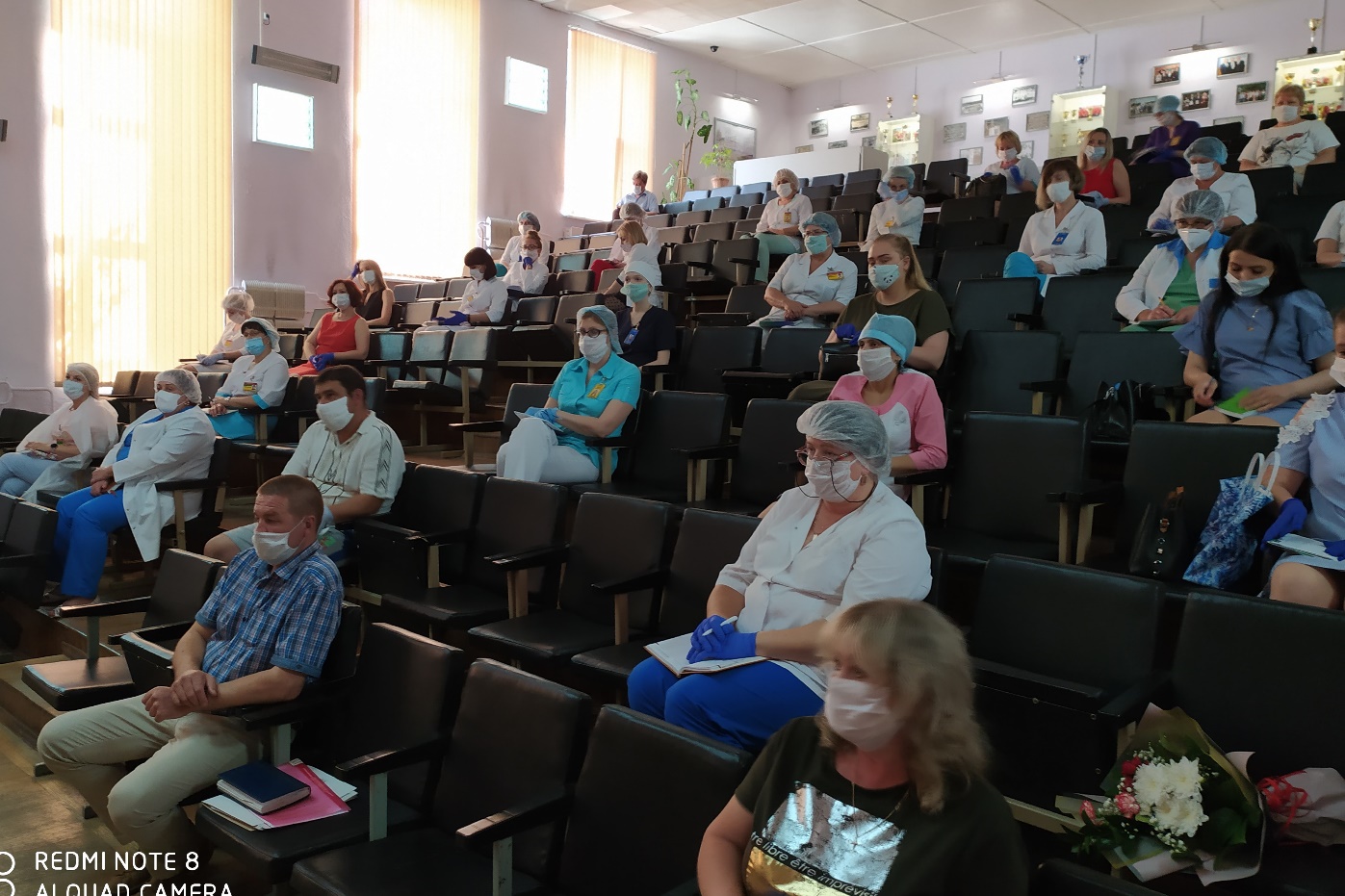 Далее  гости  посетили станцию скорой медицинской помощи и побеседовали с фельдшерами,  водителями  и  санитарами.   Вячеслав Дмитриевич уточнял обеспеченность их СИЗами, размером заработной платы водителей скорой помощи, доплатами согласно  Указу Президента Республики  Беларусь № 131.         	В завершении данного мероприятия от всего  коллектива  главный врач Топчий Е.Н. и председатель профсоюзного комитета Толканица Р.В.   поблагодарили Шило В.Д. и Зимину Н.А. за  эту встречу, консультативную помощь  в  решении  возникших  вопросов, а  также  поздравили их с Днем медицинских  работников.   	Посещение  трудовых коллективов руководителями отраслевых профсоюзов в трудное и напряженное время   вселяет в  работников оптимизм, помогает  найти пути решения сложных  вопросов,  сплочает  и  объединяет членов профсоюза. Мы вместе - и  в  этом наша сила! Председатель профсоюзного комитета                           Р.В.Толканица 